MEETING DOCUMENT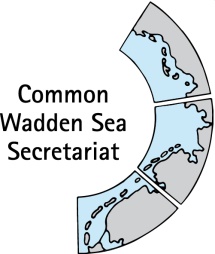 Task Group Management  17 July 2020Online meetingAgenda Item:	Sustainable fisheriesSubject:	Background and AgenaDocument No.:	TG-M 20/Topical Meeting: Sustainable Fisheries/Agenda & purposeDate:	01 July 2020Submitted by:		CWSSAt the Wadden Sea Board (WSB) meeting 31 held on 18 June 2020, the Board endorsed the Working approach sustainable fisheries as proposed by TG-M.TG-M agreed in their meeting 20-2 on 14 May 2020 to conduct a topical online meeting on content and next steps (e.g., workshops), with TG-M members and the option to invite one additional fisheries expert per member.This document contains objectives for the discussion and a draft agendaProposal:	 Sustainable fisheries in the Wadden Sea Conservation AreaBackgroundIn their “Framework for sustainable fisheries” (Annex 3 Tønder Declaration) adopted at the Trilateral Governmental Conference 2014 in Tønder, Denmark, it is stated that “Fishery activities should not significantly impact the integrity and function of the ecosystem, i.e. not deteriorate the natural habitats and species in the Wadden Sea and not impair the sustainability of fish stock. Fishing activities in the Wadden Sea Conservation Area should be carried out in accordance with the Guiding Principle”. In the same Annex, the Wadden Sea Board (WSB) identified a catalogue of principles, which require special attention for the implementation of sustainable fisheries. At the Wadden Sea Board (WSB) meeting 31 held on 18 June 2020, the Board endorsed the Working approach sustainable fisheries as proposed by TG-M:1) Update and completion of fishery inventory 2) Status and recommendations for principles of a Framework for Sustainable Fisheries (Annex 3 Tønder Declaration)Product 1: Inventory on fishery activities in the Wadden Sea Conservation Area.Product 2: Document with status and recommendations for principles of the Framework for Sustainable Fisheries (Annex 3 Tønder Declaration), including analysis how existing legislative framework, regulations, agreements and initiatives support the Framework for Sustainable Fisheries. Both products will also serve as basis for the key topic ‘sustainable fisheries’ in the single integrated management plan (SIMP). In its current form, product 1 (inventory) contains input on the SIMP referential structure for key topics inventory, common ground and legal framework. In a possible SIMP follow-up meeting of this meeting, management approaches and how the principles in the Framework Sustainable Fisheries support the Outstanding Universal Value (OUV) of the World Heritage site may be addressed. These in turn, can be used as input for recommendations on the Framework.TG-M agreed at their meeting 20-2 on 14 May 2020 to conduct a topical online meeting on content and next steps (e.g., workshops), with TG-M members and the option to invite one additional fisheries expert per member.Objectives of the topical meeting sustainable fisheries: Agree on structure, purpose and timeline for both products Discuss status of each of the principles Framework Sustainable Fisheries, identify gaps and possibly political risks Agree on assignment of tasks and timeline (who does what, when) ANNEX 1: Draft agenda DRAFT AGENDATask Group Management 17 July 2020Online meetingOpening of the Meeting and adoption of the AgendaThe meeting will be opened by the chairperson at 10:00 on 17 July 2020. Participants will be invited to adopt the draft agenda of the meeting.Documents for this meeting: TG-M2020-Fisheries-1-Fisheries-inventory.docx, TG-M2020-Fisheries-1-Fisheries-inventory-tables 1-4.xlsx, TG-M2020-Fisheries-2-Framework-Sustainable-Fisheries-status-recommendations.docx Overview on structure of inventory and status Framework Sustainable FisheriesProposal: Agree on structure and purpose of both productsContent: Inventory and Status Framework sustainable fisheriesAdd content on status for each principle and identify gaps (this includes a possible update of the inventory) and assign tasks. Proposal: Add to the status of the principles and agree on next steps including assignment of tasks and timelineClosing of meetingThe meeting will be closed by the chairperson at 11:30 on 17 July 2020. 